ANEXO – RI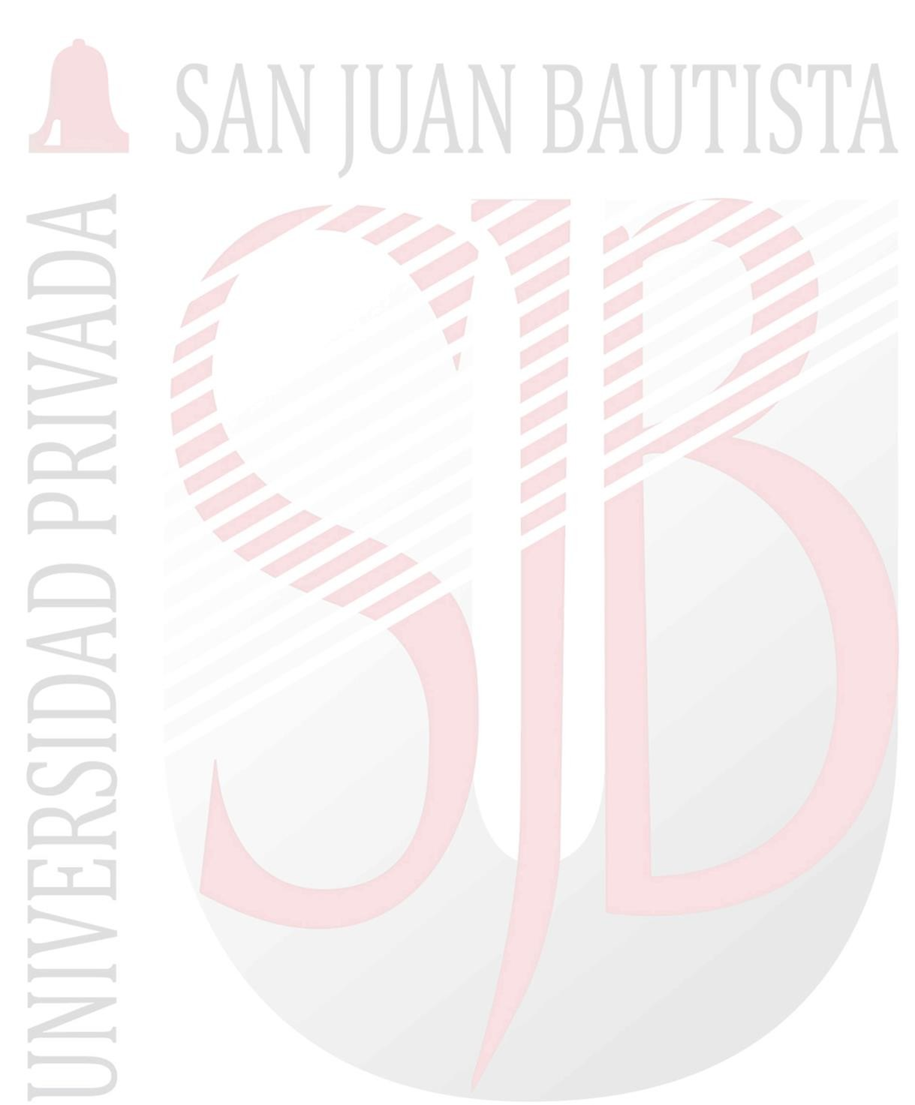 PROYECTO DE INVESTIGACIÓN    INV-FR-001 V.4.1Grupo de InvestigaciónLínea de Investigación a la que pertenece:Integrantes:LíderMiembros:Título del Proyecto Experiencia del equipo de investigación y su rol en la presente investigaciónSustento bibliográficoJustificaciónAmbiente e infraestructura de investigaciónHipótesisObjetivosMetodología de investigaciónResultados EsperadosFortalecimiento de capacidadesDiseño y Esquema de Análisis EstadísticoAspectos éticos y regulatoriosCronograma de ActividadesPresupuestoReferencias bibliográficasMedios de Difusión y fechaAnexosCurrículo vitae de los investigadoresCartas de apoyo y/o de compromiso de autoridades de Instituto y/o Facultad y/o Escuela Profesional y/o de PosgradoCartas de apoyo y/o compromiso de entidades colaboradoras (sí las hubiera)Formatos de consentimiento/asentimiento informado (sí los hubiera)Apellidos y NombresTeléfono (Fijo/Celular)Correo electrónicoInstitución a la querepresenta:Apellidos	yNombresTeléfono (Fijo /Celular)CorreoElectrónicoInstitución a laque representaActividadResponsable (s)Fecha deInicio / Términotrimestre 11Trimestre 2PTrimestre 3trimestre 4PeríodonRubroJustificaciónImporte S/.Fuente de FinanciamientoFuente de FinanciamientoFuente de FinanciamientoRubroJustificaciónImporte S/.UNIVERSIDAD PRIVADA SAN JUAN BAUTISTAPropiaOtra(especificar)Investigador (es)Personal de ApoyoMaterialesSoftwareServicios de TercerosEquipamientoInfraestructura / AmbienteSalidas al campoMaterial BibliográficoViajesOtros (especificar)TOTAL